Клуб ЮИДД "Автостоп"информирует....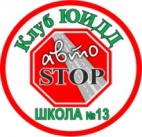 Перекрёстки и их виды."Перекресток" – место пересечения, примыкания или разветвления дорог на одном уровне, ограниченное воображаемыми линиями, соединяющими соответственно противоположные, наиболее удаленные от центра перекрестка начала закруглений проезжих частей. Не считаются перекрестками выезды с прилегающих территорий (АЗС, дворы, места стоянки),ПДД п.1,2	Есть перекрёстки четырёхсторонними, образующиеся под прямым углом или, острым углом,  и трёхсторонние, похожие на буквы "Т" и "У", многосторонними (плошадь).По форме перекрёстки бывают разных видов: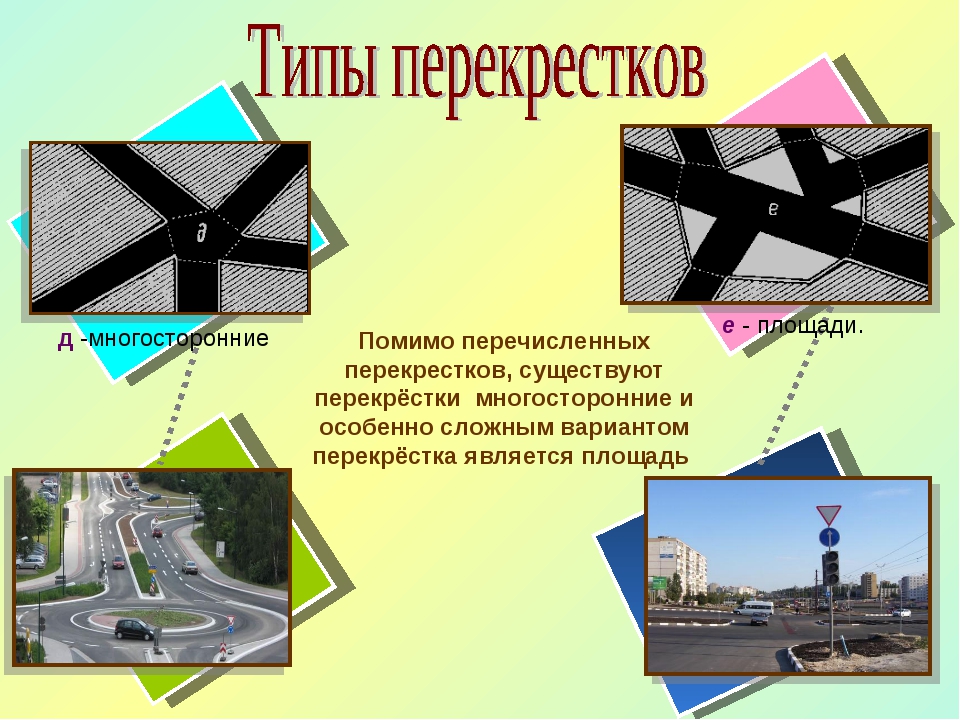 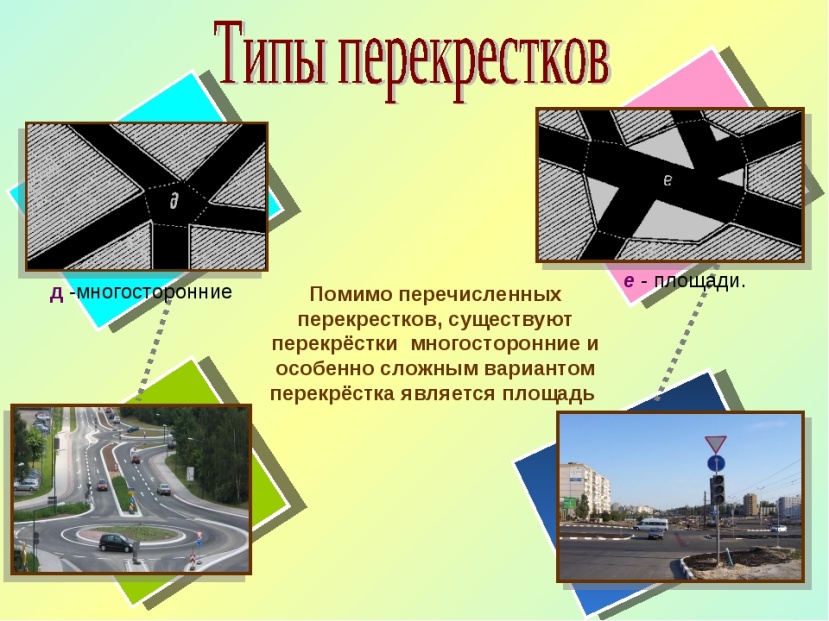 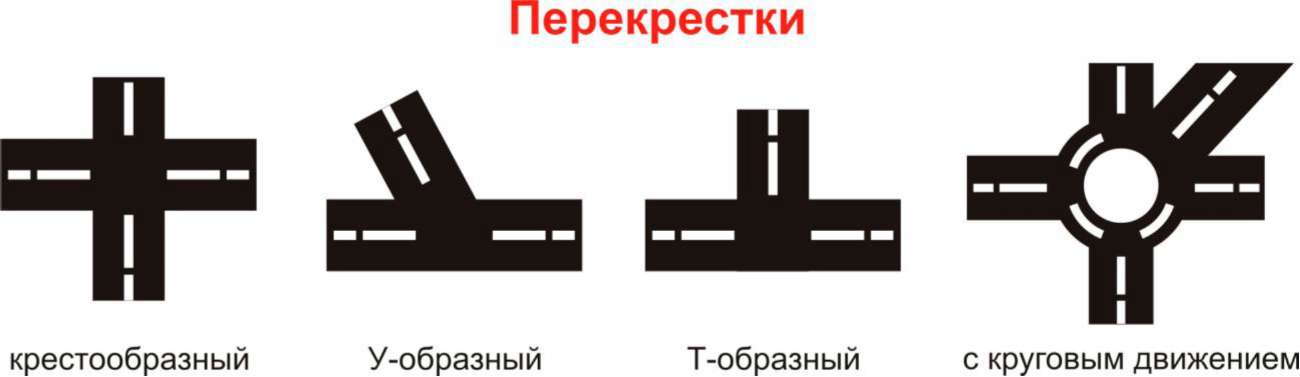 Перекрёстки  делятся на две группы: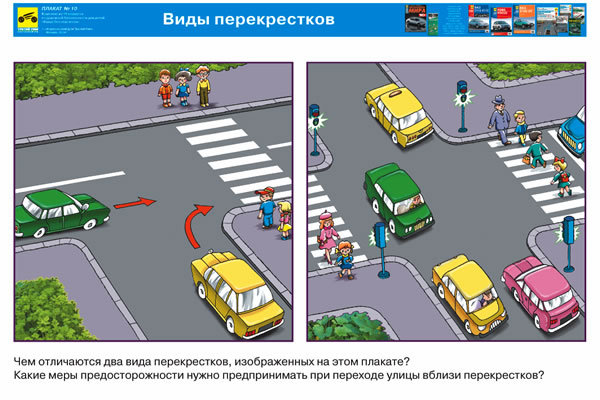 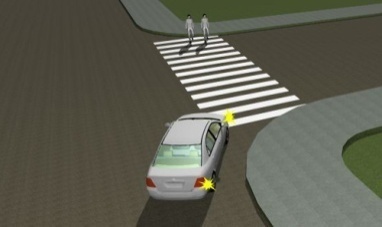 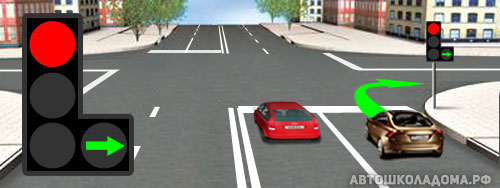 Все нарушения ПДД для пешеходов оцениваются в 500 - 1000 рублей.*************************************линия отрыва**********************************************Класс_______________ Тема "Перекрёсток и их виды"     Время проведения_____________ Кол-во присутствующих___________  Классный руководитель___________________________________